En tenant compte du contexte, quel est le sens du mot entêtement dans la phrase suivante : « La drague servait à trouver de l’or et fonctionnait avec entêtement : vingt-quatre heures sur vingt-quatre, trois cent soixante-cinq jours par an. » (p. 25)Associe le personnage qui a dit cette phrase ou qui a vécu cet événement.Ryan		2) Sarah	3) Gladys MorganNomme une qualité psychologique de Ryan, de Sarah et de Gladys Morgan. Écris un passage du texte par qualité qui appuie ta réponse et la page où tu l’as trouvée. Pourquoi l’infirmière dit-elle à Ryan qu’il préfère dramatiser, quand il dit qu’il était dans le coma? Explique ton idée dans tes mots. (page 49 1er paragraphe)Selon toi, d’où provient l’odeur de moisi à la bibliothèque mentionnée par Ryan au 2e paragraphe de la page 16?  Appuie ta réponse à l’aide du texte ou de tes souvenirs de l’histoire. Pourquoi, dans les pages 32 et 33, l’auteur a-t-il écrit trois fois la même phrase : « Tu ne me crois pas? Accompagne-moi là-bas cette nuit, tu verras par toi-même. » Justifie tes propos à l’aide du texte.Selon les définitions suivantes, dans quelle catégorie classes-tu le roman de Skeleton Creek. Justifie ta réponse à l’aide de ces textes et du contenu de l’ouvrage. Qu’est-ce qui suscite le plus la peur chez Ryan lorsqu’il regarde la première vidéo de Sarah. Pourquoi est-il terrifié? (p. 36 1er paragraphe) Justifie tes propos à l’aide du texte.Si tu avais été à la place de Ryan, aurais-tu accepté d’aller la retrouver au milieu de la nuit? Justifie ta réponse en te basant sur tes qualités personnelles et ton vécu.Les deux vidéos nous montrer deux scènes se déroulant à la drague. Laquelle as-tu trouvée la plus effrayante? Explique pourquoi en quelques phrases en te basant sur le texte et sur tes émotions.Questions de compréhension1)S2)CompréhensionCompréhension3 points0 pointL’élément de réponse est adéquat et appuyé sur le texte.L’élément de réponse n’est pas adéquat.A)Mais je ne peux pas résister à l’envie de regarder tout de suite la vidéo. (p. 29)B)Je n’ai presque pas quitté ma chambre. (p.41)C)Tu plaisantes? Cette ville est lugubre à mourir. On va finir par y crever d’ennui. (p. 34)D)Tu parles sérieusement? (p. 32)E)La ville s’appelait autrement  avant 1959. (p.16) CompréhensionCompréhensionCompréhensionCompréhensionCompréhensionCompréhension5 points4 points3 points2 points1 points0 pointFournit 5 bonnes réponses. Fournit 4 bonnes réponses. Fournit 3 bonnes réponses. Fournit 2 bonnes réponses. Fournit 1 bonne réponses. Ne fournit aucune bonne réponse.PersonneQualité psychologiqueou traits de caractèrePassage du texte (Page ?)RyanSarahGladys MorgaCompréhensionCompréhensionCompréhensionCompréhensionCompréhensionCompréhensionCompréhension12 points10 points8 points6 points4 points2 points0 pointFournit 6 bonnes réponses. Fournit 5 bonnes réponses. Fournit 4 bonnes réponses. Fournit 3 bonnes réponses. Fournit 2 bonnes réponses. Fournit 1 bonneréponses. Ne fournit aucune bonne réponse.CompréhensionCompréhension3 points0 pointL’élément de réponse est adéquat et appuyé sur le texte.L’élément de réponse n’est pas adéquat.Questions d’interprétationInterprétationInterprétationInterprétationInterprétation5 points3 points1 point0 pointFournit une réponse et une justification appropriées. Fournit une réponse appropriée et une justification peu approfondie. Fournit une réponse appropriée et une justification inappropriée. OU Fournit une réponse appropriée, mais ne fournit aucune justification. Fournit une réponse inappropriée ou ne fournit aucune réponse. OU Fournit une justification inappropriée ou ne fournit aucune justification. InterprétationInterprétationInterprétationInterprétation5 points3 points1 point0 pointFournit une réponse et une justification appropriées. Fournit une réponse appropriée et une justification peu approfondie. Fournit une réponse appropriée et une justification inappropriée. OU Fournit une réponse appropriée, mais ne fournit aucune justification. Fournit une réponse inappropriée ou ne fournit aucune réponse. OU Fournit une justification inappropriée ou ne fournit aucune justification. 1. Roman d’analyse             ou psychologiqueMet l’accent sur l’aspect psychologique des personnages. Ces personnages sont souvent aux prises avec des passions ou des aspirations qui les poussent à s’interroger et à se remettre en question.2. Roman d’aventuresMet l’accent sur l’action, les péripéties et les rebondissements. Les personnages ou héros ont une quête à accomplir et, pour y parvenir, doivent surmonter divers obstacles.3. Roman de science-fiction ou d’anticipationExpose la vision des auteurs sur le futur de l’homme, notamment par rapport à la technologie et à la science.4. Roman policierMet en scène un détective ou un policier qui doit résoudre une énigme (souvent un meurtre ou un vol).5. Roman fantastiqueUn personnage vit dans un univers vraisemblable et un élément surnaturel vient le perturber, ce qui le laisse dans un état de doute, d’inquiétude, voire de terreur. Le personnage se demande alors s’il est victime de son imagination ou si le phénomène surnaturel existe bel et bien. Ce genre est parfois nommé conte fantastique ou nouvelle fantastique.InterprétationInterprétationInterprétationInterprétation5 points3 points1 point0 pointFournit une réponse et une justification appropriées. Fournit une réponse appropriée et une justification peu approfondie. Fournit une réponse appropriée et une justification inappropriée. OU Fournit une réponse appropriée, mais ne fournit aucune justification. Fournit une réponse inappropriée ou ne fournit aucune réponse. OU Fournit une justification inappropriée ou ne fournit aucune justification. Questions de réactionRéactionRéactionRéactionRéaction4 points2 points1 point0 pointFournit une justification appropriée.Fournit une justification acceptable.Fournit une justification peu approfondie.Fournit une justification inappropriée.OUNe fournit aucune justification.RéactionRéactionRéactionRéaction4 points2 points1 point0 pointFournit une justification appropriée en se basant sur son expérience personnelle et sur le texte.Fournit une justification acceptableen se basant sur son expérience personnelle et sur le texte.Fournit une justification peu approfondie ou se base seulement sur son expérience personnelle ou seulement sur le texte.Fournit une justification inappropriée.OUNe fournit aucune justification.RéactionRéactionRéactionRéaction4 points2 points1 point0 pointFournit une justification appropriée en se basant sur son expérience personnelle et sur le texte.Fournit une justification acceptableen se basant sur son expérience personnelle et sur le texte.Fournit une justification peu approfondie ou se base seulement sur son expérience personnelle ou seulement sur le texte.Fournit une justification inappropriée.OUNe fournit aucune justification.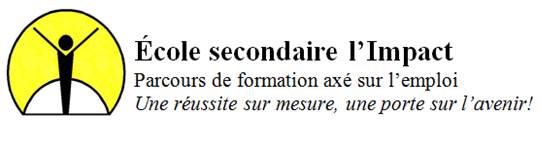 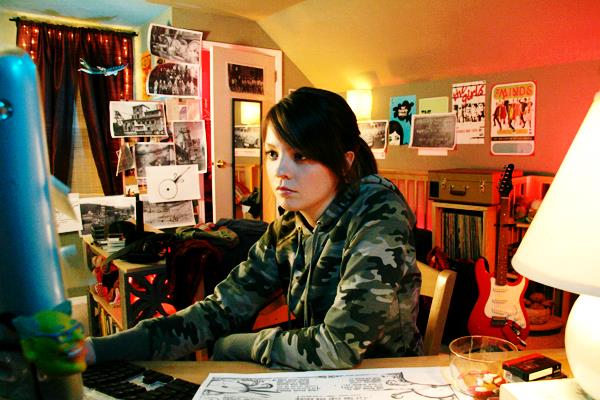 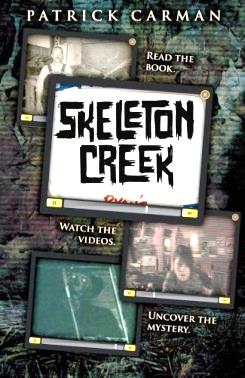 